Prezydent Miasta Pruszkowa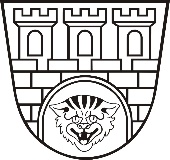 Zarządzenie nr  109 / 2021Prezydenta Miasta Pruszkowaz dnia 10 maja 2021 r.w sprawie powierzenia pełnienia obowiązków Dyrektora Szkoły Podstawowej 
nr 3 im. Miry Zimińskiej – Sygietyńskiej w PruszkowieNa podstawie art. 30 ust. 1 ustawy z dnia 8 marca 1990 r. o samorządzie gminnym 
(t. j. Dz. U. z 2020 r., poz. 713 ze zm.) oraz § 11 ha ust. 1 pkt 2 Rozporządzenia Ministra Edukacji Narodowej z dnia 20 marca 2020 r. w sprawie szczególnych rozwiązań w okresie czasowego ograniczenia funkcjonowania jednostek systemu oświaty w związku 
z zapobieganiem, przeciwdziałaniem i zwalczaniem COVID-19 (Dz. U. 2021 poz. 493 ze zm.), po uzyskaniu pozytywnej opinii Mazowieckiego Kuratora Oświaty oraz zasięgnięciu opinii Rady Pedagogicznej Szkoły Podstawowej nr 3 im. Miry Zimińskiej – Sygietyńskiej 
w Pruszkowie, zarządzam, co następuje:§ 1Powierza się pełnienie obowiązków Dyrektora Szkoły Podstawowej nr 3 im. Miry Zimińskiej- Sygietyńskiej w Pruszkowie Pani Agnieszce Góreckiej – wicedyrektorowi Szkoły.§ 2Powierzenie pełnienia obowiązków Dyrektora Szkoły Podstawowej nr 3 im. Miry Zimińskiej – Sygietyńskiej w Pruszkowie, o którym mowa w § 1 następuje na okres od 10 maja 2021r.  
do 31 sierpnia 2022 r.§ 3Zarządzenie podlega publikacji w Biuletynie Informacji Publicznej Urzędu Miasta Pruszkowa.§ 4Zarządzenie wchodzi w życie z dniem podpisania.Prezydent Miasta Pruszkowa Paweł Makuch